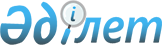 Об установлении водоохранной зоны и полосы побережья Каратомарского водохранилища в пределах земельного участка туристической базы "Параллель" в районе Беимбета Майлина Костанайской области, режима и особых условий их хозяйственного использования
					
			Утративший силу
			
			
		
					Постановление акимата Костанайской области от 4 декабря 2019 года № 518. Зарегистрировано Департаментом юстиции Костанайской области 10 декабря 2019 года № 8817. Утратило силу постановлением акимата Костанайской области от 3 августа 2022 года № 344
      Сноска. Утратило силу постановлением акимата Костанайской области от 03.08.2022 № 344 (вводится в действие по истечении десяти календарных дней после дня его первого официального опубликования).
      В соответствии со статьями 39, 116, 125 Водного кодекса Республики Казахстан от 9 июля 2003 года, статьей 27 Закона Республики Казахстан от 23 января 2001 года "О местном государственном управлении и самоуправлении в Республике Казахстан" акимат Костанайской области ПОСТАНОВЛЯЕТ:
      1. Установить водоохранную зону и полосу побережья Каратомарского водохранилища в пределах земельного участка туристической базы "Параллель" в районе Беимбета Майлина Костанайской области согласно приложению 1 к настоящему постановлению.
      2. Установить режим и особые условия хозяйственного использования водоохранной зоны и полосы побережья Каратомарского водохранилища в пределах земельного участка туристической базы "Параллель" в районе Беимбета Майлина Костанайской области согласно приложению 2 к настоящему постановлению.
      3. Государственному учреждению "Управление природных ресурсов и регулирования природопользования акимата Костанайской области" в установленном законодательством Республики Казахстан порядке обеспечить:
      1) государственную регистрацию настоящего постановления в территориальном органе юстиции;
      2) размещение настоящего постановления на интернет-ресурсе акимата Костанайской области после его официального опубликования.
      4. Контроль за исполнением настоящего постановления возложить на курирующего заместителя акима Костанайской области.
      5. Настоящее постановление вводится в действие по истечении десяти календарных дней после дня его первого официального опубликования. Водоохранная зона и полоса побережья Каратомарского водохранилища в пределах земельного участка туристической базы "Параллель" в районе Беимбета Майлина Костанайской области Режим и особые условия хозяйственного использования водоохранной зоны и полосы побережья Каратомарского водохранилища в пределах земельного участка туристической базы "Параллель" в районе Беимбета Майлина Костанайской области
      1. В пределах водоохранной полосы не допускаются:
      1) хозяйственная и иная деятельность, ухудшающая качественное и гидрологическое состояние (загрязнение, засорение, истощение) водных объектов;
      2) строительство и эксплуатация зданий и сооружений, за исключением водохозяйственных и водозаборных сооружений и их коммуникаций, мостов, мостовых сооружений, причалов, портов, пирсов и иных объектов транспортной инфраструктуры, связанных с деятельностью водного транспорта, промыслового рыболовства, рыбохозяйственных технологических водоемов, объектов по использованию возобновляемых источников энергии (гидродинамической энергии воды), а также рекреационных зон на водном объекте, без строительства зданий и сооружений досугового и (или) оздоровительного назначения; 
      3) предоставление земельных участков под садоводство и дачное строительство; 
      4) эксплуатация существующих объектов, не обеспеченных сооружениями и устройствами, предотвращающими загрязнение водных объектов и их водоохранных зон и полос; 
      5) проведение работ, нарушающих почвенный и травяной покров (в том числе распашка земель, выпас скота, добыча полезных ископаемых), за исключением обработки земель для залужения отдельных участков, посева и посадки леса; 
      6) устройство палаточных городков, постоянных стоянок для транспортных средств, летних лагерей для скота; 
      7) применение всех видов пестицидов и удобрений. 
      Сноска. Пункт 1 с изменением, внесенным постановлением акимата Костанайской области от 30.06.2021 № 311 (вводится в действие по истечении десяти календарных дней после дня его первого официального опубликования).


      2. В пределах водоохранной зоны не допускаются:
      1) ввод в эксплуатацию новых и реконструированных объектов, не обеспеченных сооружениями и устройствами, предотвращающими загрязнение и засорение водных объектов и их водоохранных зон и полос;
      2) проведение реконструкции зданий, сооружений, коммуникаций и других объектов, а также производство строительных, дноуглубительных и взрывных работ, добыча полезных ископаемых, прокладка кабелей, трубопроводов и других коммуникаций, буровых, земельных и иных работ без проектов, согласованных в установленном порядке с местными исполнительными органами, бассейновыми инспекциями, уполномоченным государственным органом в области охраны окружающей среды, государственным органом в сфере санитарно-эпидемиологического благополучия населения и другими заинтересованными органами; 
      3) размещение и строительство складов для хранения удобрений, пестицидов, нефтепродуктов, пунктов технического обслуживания, мойки транспортных средств и сельскохозяйственной техники, механических мастерских, устройство свалок бытовых и промышленных отходов, площадок для заправки аппаратуры пестицидами, взлетно-посадочных полос для проведения авиационно-химических работ, а также размещение других объектов, отрицательно влияющих на качество воды;
      4) размещение животноводческих ферм и комплексов, накопителей сточных вод, полей орошения сточными водами, кладбищ, скотомогильников (биотермических ям), а также других объектов, обусловливающих опасность микробного загрязнения поверхностных и подземных вод; 
      5) выпас скота с превышением нормы нагрузки, купание и санитарная обработка скота и другие виды хозяйственной деятельности, ухудшающие режим водоемов; 
      6) применение способа авиаобработки пестицидами и авиаподкормки минеральными удобрениями сельскохозяйственных культур и лесонасаждений на расстоянии менее двух тысяч метров от уреза воды в водном источнике; 
      7) применение пестицидов, на которые не установлены предельно допустимые концентрации, внесение удобрений по снежному покрову, а также использование в качестве удобрений необезвреженных навозосодержащих сточных вод и стойких хлорорганических пестицидов.
      При необходимости проведения вынужденной санитарной обработки в водоохранной зоне допускается применение мало- и среднетоксичных нестойких пестицидов.
					© 2012. РГП на ПХВ «Институт законодательства и правовой информации Республики Казахстан» Министерства юстиции Республики Казахстан
				
      Аким Костанайской области

А. Мухамбетов
Приложение 1
к постановлению акимата
от "___" ___________ 2019 года
№ ___
Водный объект, его участок
Водоохранная зона
Водоохранная зона
Водоохранная зона
Водоохранная полоса
Водоохранная полоса
Водоохранная полоса
Средне- много-летний меженный урез воды (метр)
Водный объект, его участок
длина (метр)
ширина (метр)
площадь (гектар)
длина (метр)
ширина (метр)
площадь (гектар)
Средне- много-летний меженный урез воды (метр)
В пределах земельного участка туристической базы "Параллель" в районе Беимбета Майлина Костанайской области, режима и особых условий их хозяйственного использования
220
1000
22
177
35
0,6195
160Приложение 2
к постановлению акимата
от "___" __________ 2019 года
№ ___